  4月号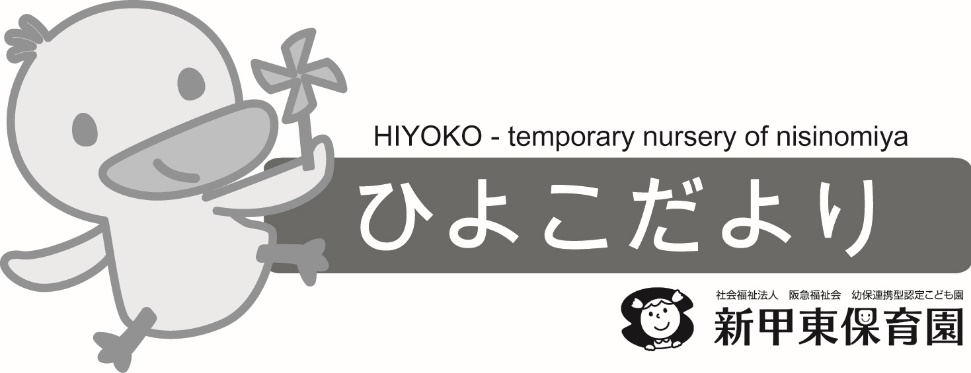 2024.3.25暖かな春の陽気と共に新年度がスタートします。園庭には花々が咲きそろい、小さな虫たちも顔を出し、子どもたちは元気一杯、戸外遊びを楽しんでいます。笑ったり泣いたり…色々な経験を重ねて、みんなで成長しながら、思いっきり楽しんでいきたいと思います。ひよこ組職員一同、笑顔いっぱいの保育で子どもたちの成長をサポートしていきたいと思いますので、よろしくお願いいたします。　今月の主な活動	・好きなおもちゃや遊具を見つけ、保育士と安心して過ごす。・園庭の花や虫などの身近な春の自然に親しむ。・お絵描きやシール遊びを楽しみながら、鯉のぼり製作をする。保育園の主な行事　（行事予定は、都合により変更する場合があります。）	今月の園庭開放（予約不要・雨天中止）10・17・24日の各水曜日13：00～15：00は、保育園の園庭を開放しています。親子でご参加ください。担当職員が育児相談も受け付けています。日曜日行事時間詳細15月避難訓練設定時間火災時の訓練をします。19金お誕生会子どもの日の集い9：40～10：404月生まれのお友だちをお祝いする日です。4月生まれのお子さんはお申し出ください。子どもの日のお話を聞きます。